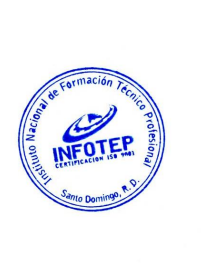 CapítuloCapítuloCapítulo 5155-  INSTITUTO NACIONAL DE FORMACIÓN TÉCNICO PROFESIONAL  5155-  INSTITUTO NACIONAL DE FORMACIÓN TÉCNICO PROFESIONAL  5155-  INSTITUTO NACIONAL DE FORMACIÓN TÉCNICO PROFESIONAL  5155-  INSTITUTO NACIONAL DE FORMACIÓN TÉCNICO PROFESIONAL  5155-  INSTITUTO NACIONAL DE FORMACIÓN TÉCNICO PROFESIONAL  5155-  INSTITUTO NACIONAL DE FORMACIÓN TÉCNICO PROFESIONAL  5155-  INSTITUTO NACIONAL DE FORMACIÓN TÉCNICO PROFESIONAL  5155-  INSTITUTO NACIONAL DE FORMACIÓN TÉCNICO PROFESIONAL  5155-  INSTITUTO NACIONAL DE FORMACIÓN TÉCNICO PROFESIONAL  5155-  INSTITUTO NACIONAL DE FORMACIÓN TÉCNICO PROFESIONAL  5155-  INSTITUTO NACIONAL DE FORMACIÓN TÉCNICO PROFESIONAL  5155-  INSTITUTO NACIONAL DE FORMACIÓN TÉCNICO PROFESIONAL  5155-  INSTITUTO NACIONAL DE FORMACIÓN TÉCNICO PROFESIONAL  5155-  INSTITUTO NACIONAL DE FORMACIÓN TÉCNICO PROFESIONAL  5155-  INSTITUTO NACIONAL DE FORMACIÓN TÉCNICO PROFESIONAL SubcapítuloSubcapítuloSubcapítulo01- INSTITUTO NACIONAL DE FORMACIÓN TÉCNICO PROFESIONAL01- INSTITUTO NACIONAL DE FORMACIÓN TÉCNICO PROFESIONAL01- INSTITUTO NACIONAL DE FORMACIÓN TÉCNICO PROFESIONAL01- INSTITUTO NACIONAL DE FORMACIÓN TÉCNICO PROFESIONAL01- INSTITUTO NACIONAL DE FORMACIÓN TÉCNICO PROFESIONAL01- INSTITUTO NACIONAL DE FORMACIÓN TÉCNICO PROFESIONAL01- INSTITUTO NACIONAL DE FORMACIÓN TÉCNICO PROFESIONAL01- INSTITUTO NACIONAL DE FORMACIÓN TÉCNICO PROFESIONAL01- INSTITUTO NACIONAL DE FORMACIÓN TÉCNICO PROFESIONAL01- INSTITUTO NACIONAL DE FORMACIÓN TÉCNICO PROFESIONAL01- INSTITUTO NACIONAL DE FORMACIÓN TÉCNICO PROFESIONAL01- INSTITUTO NACIONAL DE FORMACIÓN TÉCNICO PROFESIONAL01- INSTITUTO NACIONAL DE FORMACIÓN TÉCNICO PROFESIONAL01- INSTITUTO NACIONAL DE FORMACIÓN TÉCNICO PROFESIONAL01- INSTITUTO NACIONAL DE FORMACIÓN TÉCNICO PROFESIONALUnidad ejecutoraUnidad ejecutoraUnidad ejecutoraINSTITUTO NACIONAL DE FORMACIÓN TÉCNICO PROFESIONAL, INFOTEPINSTITUTO NACIONAL DE FORMACIÓN TÉCNICO PROFESIONAL, INFOTEPINSTITUTO NACIONAL DE FORMACIÓN TÉCNICO PROFESIONAL, INFOTEPINSTITUTO NACIONAL DE FORMACIÓN TÉCNICO PROFESIONAL, INFOTEPINSTITUTO NACIONAL DE FORMACIÓN TÉCNICO PROFESIONAL, INFOTEPINSTITUTO NACIONAL DE FORMACIÓN TÉCNICO PROFESIONAL, INFOTEPINSTITUTO NACIONAL DE FORMACIÓN TÉCNICO PROFESIONAL, INFOTEPINSTITUTO NACIONAL DE FORMACIÓN TÉCNICO PROFESIONAL, INFOTEPINSTITUTO NACIONAL DE FORMACIÓN TÉCNICO PROFESIONAL, INFOTEPINSTITUTO NACIONAL DE FORMACIÓN TÉCNICO PROFESIONAL, INFOTEPINSTITUTO NACIONAL DE FORMACIÓN TÉCNICO PROFESIONAL, INFOTEPINSTITUTO NACIONAL DE FORMACIÓN TÉCNICO PROFESIONAL, INFOTEPINSTITUTO NACIONAL DE FORMACIÓN TÉCNICO PROFESIONAL, INFOTEPINSTITUTO NACIONAL DE FORMACIÓN TÉCNICO PROFESIONAL, INFOTEPINSTITUTO NACIONAL DE FORMACIÓN TÉCNICO PROFESIONAL, INFOTEPTercer trimestreProductoProductoPrimer trimestre 2023Primer trimestre 2023Primer trimestre 2023Segundo trimestre 2023Segundo trimestre 2023Segundo trimestre 2023Tercer trimestre 2023Tercer trimestre 2023Tercer trimestre 2023                                                    Cuarto trimestre 2023                                                    Cuarto trimestre 2023CódigoNombreNombreNombreUnidad Medida(UM)Unidad Medida(UM)Programación física (UM)Programación física (UM)Programación financiera (RD$)Programación física (UM)Programación física (UM)Programación financiera (RD$)Programación física (UM)Programación física (UM)Programación financiera (RD$)Programación física (UM)Programación física (UM)Programación financiera (RD$)6284ASESORÍA Y ASISTENCIA TÉCNICA A LAS EMPRESASASESORÍA Y ASISTENCIA TÉCNICA A LAS EMPRESASASESORÍA Y ASISTENCIA TÉCNICA A LAS EMPRESASEMPRESASEMPRESAS83083074,194,580.691,2501,250111,738,826.341,2701,270113,526,647.5672772764,987,301.406285CAPACITACIÓN POBLACIÓN JOVEN Y ADULTACAPACITACIÓN POBLACIÓN JOVEN Y ADULTACAPACITACIÓN POBLACIÓN JOVEN Y ADULTAPARTICIPANTESPARTICIPANTES88,00088,000457,718,290.72182,048182,048946,894,311.25208,434208,4341,084,136,979.65171,398171,398891,499,995.38